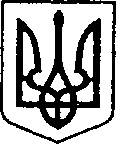 УКРАЇНАЧЕРНІГІВСЬКА ОБЛАСТЬН І Ж И Н С Ь К А    М І С Ь К А    Р А Д А       11 сесія VIIІ скликанняР І Ш Е Н Н Я від 01 липня 2021 року                м. Ніжин		             № 16-11/2021Про визначення переможця Конкурсута затвердження передпроектної візуалізації парку ім. Т. Шевченка, м. Ніжин, Чернігівська обл.Відповідно до статей 25, 26, 42, 59, 73 Закону України "Про місцеве самоврядування в Україні», Регламентy Ніжинської міської ради Чернігівської області, затвердженого рішенням Ніжинської міської ради Чернігівської області від 27 листопада 2020 року № 3-2/2020, рішення Ніжинської міської ради № 21-7/2021 від 26 лютого 2021 р. «Про затвердження Положення про відкритий конкурс на визначення найкращої передпроектної візуалізації парку                        ім. Т. Шевченка, м. Ніжин, Чернігівська обл., протоколу № 3 засідання журі Конкурсу на визначення найкращої передпроектної візуалізації парку ім. Т. Шевченка, м. Ніжин, Чернігівська обл. від 16.06.2021 р., міська рада вирішила: Визначити переможцем Конкурсу на визначення найкращої передпроектної візуалізації парку ім. Т. Шевченка, м. Ніжин, Чернігівська обл. Завору Ольгу Сергіївну.Затвердити передпроектну візуалізацію парку ім. Т. Шевченка,              м. Ніжин, Чернігівська обл. роботу № 8 (додається).Виконавчому комітету Ніжинської міської ради укласти із           Заворою Ольгою Сергіївною авторський договір про передачу (відчуження) майнових прав. Відділу економіки та інвестиційної  діяльності  (Гавриш Т.М.) забезпечити оприлюднення даного рішення на сайті міської ради протягом п`яти робочих днів з дати його прийняття.Організацію виконання даного рішення покласти на першого заступника міського голови з питань діяльності виконавчих органів ради Вовченка Ф.І.Контроль за виконанням даного рішення покласти на постійну комісію міської ради з питань соціально-економічного розвитку, підприємництва, інвестиційної діяльності, комунальної власності, бюджету та фінансів         (Мамедов В.Х.).              Міський голова                                                               Олександр КОДОЛАПодає:Начальник відділу економікита інвестиційної діяльності                                                                 Тетяна ГАВРИШПогоджують:Перший заступник міського голови  з питань діяльності виконавчих органів ради                               Федір  ВОВЧЕНКОСекретар міської ради				       	                        Юрій ХОМЕНКОНачальник фінансового управління                                       Людмила ПИСАРЕНКОНачальник відділу бухгалтерського обліку –головний бухгалтер                                                                       Наталія ЄФІМЕНКОНачальник відділу юридично -кадрового забезпечення						                 Вячеслав ЛЕГАГолова постійної комісії міської ради з питань регламенту, законності, охорони прав і свобод громадян, запобігання корупції, адміністративно-територіального устрою, депутатської діяльності та етики		 Валерій САЛОГУБГолова постійної комісії міської ради з питань соціально-економічногорозвитку, підприємництва, інвестиційної діяльності, комунальної власності,  бюджету та фінансів						             Володимир МАМЕДОВГолова постійної комісії міської ради з питань житлово-комунального господарства, комунальної власності, транспорту і зв’язку та енергозбереження					                      Вячеслав ДЕГТЯРЕНКОГолова постійної комісії міської ради з питань регулювання земельних відносин, архітектури, будівництва та охорони навколишнього середовища                                         Вячеслав ГЛОТКОГолова постійної комісії міської ради з питань  освіти, охорони здоров’я, соціального захисту, культури, туризму, молодіжної політики та спорту                                                 Світлана КІРСАНОВАПОЯСНЮВАЛЬНА ЗАПИСКАдо проекту рішення Ніжинської міської ради «Про визначення переможця Конкурсу та затвердження передпроектної  візуалізації парку ім. Т. Шевченка, м. Ніжин, Чернігівська обл.»від «24» червня 2021 року № 413Проект рішення Ніжинської міської ради «Про визначення переможця Конкурсу та затвердження передпроектної  візуалізації парку ім. Т. Шевченка, м. Ніжин, Чернігівська обл»: визначає переможцем Конкурсу на визначення найкращої передпроектної візуалізації парку ім. Т. Шевченка, м. Ніжин, Чернігівська обл. Завору Ольгу Сергіївну та затверджує  передпроектну візуалізацію парку ім. Т. Шевченка, м.Ніжин, Чернігівська обл.підставою підготовки проекту рішення є протокол засідання журі конкурсу на якому було визначено переможцем Завору Ольгу Сергіївну. Оцінка складалася з голосування членів журі (максимум 60 балів), голосування мешканців громади (максимум 40 балів), додаткові 10 балів за відеопрезентацію роботи.  проект рішення підготовлений з дотриманням норм Конституції України, Законів України «Про місцеве самоврядування в Україні»,  Регламентy Ніжинської міської ради Чернігівської області, затвердженого рішенням Ніжинської міської ради Чернігівської області від 27 листопада 2020 року № 3-2/2020, рішення Ніжинської міської ради № 21-7/2021 від 26 лютого 2021 р. «Про затвердження Положення про відкритий конкурс на визначення найкращої передпроектної візуалізації парку  ім. Т. Шевченка, м. Ніжин, Чернігівська обл., протоколу № 3 засідання журі Конкурсу на визначення найкращої передпроектної візуалізації парку ім. Т. Шевченка, м. Ніжин, Чернігівська обл. від 16.06.2021 р.цей документ затверджує візуалізацію, яка буде основою проектно-кошторисної документації проекту реконструкції парку.  відповідальний за підготовку проекту рішення – начальник відділу економіки  та інвестиційної діяльності Гавриш Т.М.Начальник відділуекономіки та інвестиційної діяльності                                        Тетяна  ГАВРИШ